アルコールを飲んでから何時間たてば運転可能か（１）　問題　飲酒運転は，運転に必要な判断力や注意力を低下させ，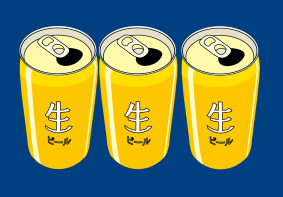 事故の原因となります。日本では，血中アルコール濃度BALが0.03％を超えると，酒気帯び運転となり，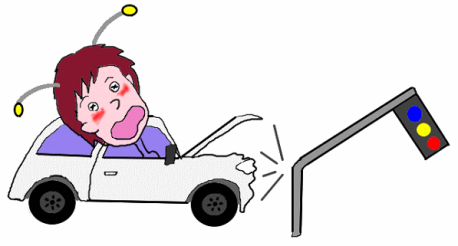 飲酒運転で処罰されます。　　　　アクサさんは，缶ビールを飲みましたが，何時間たてば，運転可能でしょう。血中アルコール濃度(Blood Alcohol Level, 略してBAL)は，で求められます。 (注)アルコールは血中のみならず体内の水分(体液)全体に拡散する。たとえば，体液1 mL中に0.3 mgのアルコールが含まれるとき，体液の密度を約1 g/mLと仮定すれば，となり，BAL値は0.03％ということになります。（道路交通法により，車両等飲酒運転が禁止されるのは，酒気帯び運転の基準となる血中アルコール濃度0.3 mg/mL（呼気0.15 mg/mL）とされている）１ (条件整理) 条件を整理して，必要な仮定をきめよう。アルコールを飲んでから何時間たてば運転可能か（２）２ (解決) 次のように仮定をきめた問題Ａを解いてみよう。問題Ａ　体重60kgのＭさんは，350mL缶ビール4本を一気に飲みました。 　　　　(1) Ｍさんの血中アルコール濃度BALは何％になるでしょう。(2) 飲んでからx 時間後の血中のアルコール量をy (g) とし，y をx の式で表しましょう。また，何時間たてば運転可能になるでしょう。ただし，次の条件とする。・摂取アルコール量(mg) = 飲酒量(mL)×濃度×アルコールの比重(g/mL)×1000  　              缶ビールのアルコール濃度は，0.05 (5%)    　            アルコールの比重は，0.789 g/mL・体内の水分量(mL) = 体重(kg)×密度÷水分の比重(kg/L)×1000　　　　　　 　   体重における水分の占める密度は，約0.60 (60%)　　　　　　      水分の比重は，1.06 kg/L・アルコールの排出量は，1時間につき15 mg/100mL（典型的な代謝）＜解＞３ (ふり返り) 上の解をふり返って，いろいろ考察してみよう。アルコールを飲んでから何時間たてば運転可能か（３）４ (解決) 次の問題Ｂを解いてみよう。問題Ｂ　体重176kgの横綱Ｋさんは，350mL缶ビール6本を一気に飲みました。 　　　　(1) Ｋさんの血中アルコール濃度BALは何％になるでしょう。(2) 飲んでからx 時間後の血中のアルコール量をy (g) とし，y をx の式で表しましょう。また，何時間たてば運転可能になるでしょう。ただし， ・摂取アルコール量(mg) = 飲酒量(mL)×濃度×アルコールの比重(g/mL)×1000  　                    缶ビールのアルコール濃度は，0.05 (5%)    　                  アルコールの比重は，0.789 g/mL・体内の水分量(mL) = 体重(kg)×密度÷水分の比重(kg/L)×1000　　　　      　　 　   体重における水分の占める密度は，約0.60 (60%)　　　　　　            水分の比重は，1.06 kg/L・アルコールの排出量は，1時間につき15 mg/100mL（典型的な代謝）＜解＞５ (ふり返り) ここまでの問題解決をふり返って，残された課題をあげよう。(感想)